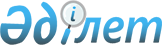 О внесении изменений в постановления Правительства Республики Казахстан от 10 марта 2000 года N 378 и от 23 января 2002 года N 84
					
			Утративший силу
			
			
		
					Постановление Правительства Республики Казахстан от 3 декабря 2004 года N 1258. Утратило силу постановлением Правительства Республики Казахстан от 26 января 2009 года N 56.
      


Сноска. Утратило силу постановлением Правительства РК от 26.01.2009 


 N 56 


 (вводится в действие с 01.01.2009).



      Правительство Республики Казахстан 

ПОСТАНОВЛЯЕТ:





      1. Внести в некоторые решения Правительства Республики Казахстан следующие изменения:




      1) в 
 постановлении 
 Правительства Республики Казахстан от 10 марта 2000 года N 378 "Об утверждении Перечня лекарственных средств, в том числе лекарственных субстанций, изделий медицинского (ветеринарного) назначения, включая протезно-ортопедические изделия, сурдотифлотехники и медицинской (ветеринарной) техники, материалов и комплектующих для производства лекарственных и диабетических средств, изделий медицинского (ветеринарного) назначения, включая протезно-ортопедические изделия, и медицинской (ветеринарной) техники, освобождаемых от налога на добавленную стоимость" (САПП Республики Казахстан, 2000 г., N 15, ст. 145):



      в перечне лекарственных средств, в том числе лекарственных субстанций, изделий медицинского (ветеринарного) назначения, включая протезно-ортопедические изделия, сурдотифлотехники и медицинской (ветеринарной) техники, материалов и комплектующих для производства лекарственных и диабетических средств, изделий медицинского (ветеринарного) назначения, включая протезно-ортопедические изделия, и медицинской (ветеринарной) техники, освобождаемых от налога на добавленную стоимость, утвержденном указанным постановлением:



      в абзаце втором примечания предложение "При этом к целевому использованию не относится дальнейшая реализация этих товаров иным лицам, которые будут использовать данные товары по назначению." исключить;




      2) 


(утратил силу - постановлением Правительства РК от 23.12.2008 


 N 1229 


(вводится в действие с 01.01.2009).






      Сноска. Пункт 1 с изменениями, внесенными постановлением Правительства РК от 23.12.2008 


 N 1229 


(вводится в действие с 01.01.2009).






      2. Настоящее постановление вступает в силу с 1 января 2004 года и подлежит опубликованию.


      Премьер-Министр




      Республики Казахстан


					© 2012. РГП на ПХВ «Институт законодательства и правовой информации Республики Казахстан» Министерства юстиции Республики Казахстан
				